YSL uudistamishankkeen 3. vaiheessa eläinsuojien lupamenettelyn kehittämistä selvittävän projektiryhmän 6 keskeisenä tehtävänä oli toimeksiannon (16.1.2015) mukaisesti:a) selvittää edellytyksiä säätää nyt lupamääräyksissä ratkaistavista asioista toimialakohtaisessa valtioneuvoston asetuksessa, b) edellisen selvityksen perusteella arvioida edellytyksiä siirtää eläinsuojia lupamenettelystä rekisteröintimenettelyyn tai rajata lupamenettelyssä ratkaistavien asioiden määrää sekä selvittää lupaviranomaisten toimivallanjakoa.Esitän työryhmän ehdotukseen (projektiraportin versio 14.1.2016) täydentävänä lausumana seuraavaa:Raportin kohdassa 3.1 (Laitosluettelon tarkistus) todetaan, että ”Projektiryhmä on harkinnut eläinsuojien osalta tiettyjen eläinlajien tarpeellisuutta ympäristönsuojelulain laitosluettelossa ja päätynyt ehdottamaan hevosten ja ponien sekä lampaiden ja vuohien poistamista eläinmäärään perustuvasta ympäristölupavelvollisuudesta”. Pöytäkirjassa 8 (15.10. kokous) asia on mainittu YM:n esille tuomana yhtenä mahdollisena muuna työryhmän esityksenä, mutta varsinaista päätöstä asiasta ei tehty kyseisessä eikä muissakaan työryhmän kokouksissa. Raportissa todetaan myös, että ”Projektiryhmä katsoo, että edellä mainittujen eläinsuojien poistaminen laitosluettelosta ei vaikuttaisi ympäristönsuojelua heikentävästi.” Varsinaista vaikutusarviointia ei kuitenkaan ole tehty. Tämän takia tekstimuotoa tulisi muuttaa siten, että kyseiset eläinryhmät on työryhmässä tunnistettu mahdollisiksi laitosluettelosta poistettaviksi eläinryhmiksi, mutta poistamisen vaikutukset olisi ensin selvitettävä.Raportin kohdassa 3.2 (Eläinyksikkökertoimien soveltamisen ohjeistus) on muutamia epätäsmällisiä kohtia liittyen YM:n asettaman aikaisemman työryhmän (eläinsuojien lupamenettelyn keventämistyöryhmä) ehdotuksiin: - 1. ja 2. kappale: Eläinsuojien lupamenettelyn keventämistyöryhmä ei luonut eläinyksikkökertoimia eikä sen tarkoituksena ollut pyrkiä yhteismitallistamaan eri eläinlajeja niiden aiheuttamien ympäristövaikutusten perusteella, vaan se hyödynsi työssään SYKEn ja Luken laatimia uusia eläinyksikkökertoimia. Tämä tulisi raporttiin korjata.- 3. kappale: asian ydin tulee mielestäni esille viimeisessä virkkeessä, eli ongelmana oli/on lupakynnyksen/toimivaltarajan arvioinnin kokonaisuus, ei pelkästään uudet eläinyksikkökertoimet, kuten kappaleen alkuosa antaa ymmärtää. Kappale tulisi tältä osin korjata. Juha Grönroos
ErikoistutkijaSuomen ympäristökeskus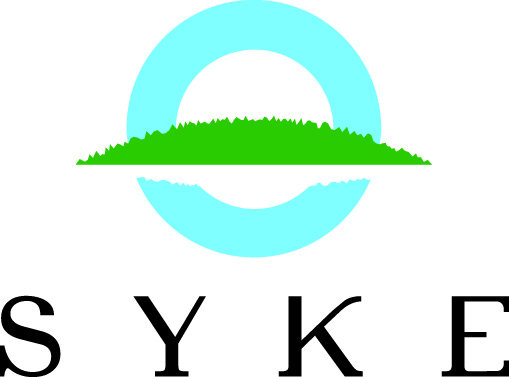 Suomen ympäristökeskus SYKE
PL 140
00251 HELSINKISuomen ympäristökeskus SYKE
PL 140
00251 HELSINKISuomen ympäristökeskus SYKE
PL 140
00251 HELSINKI